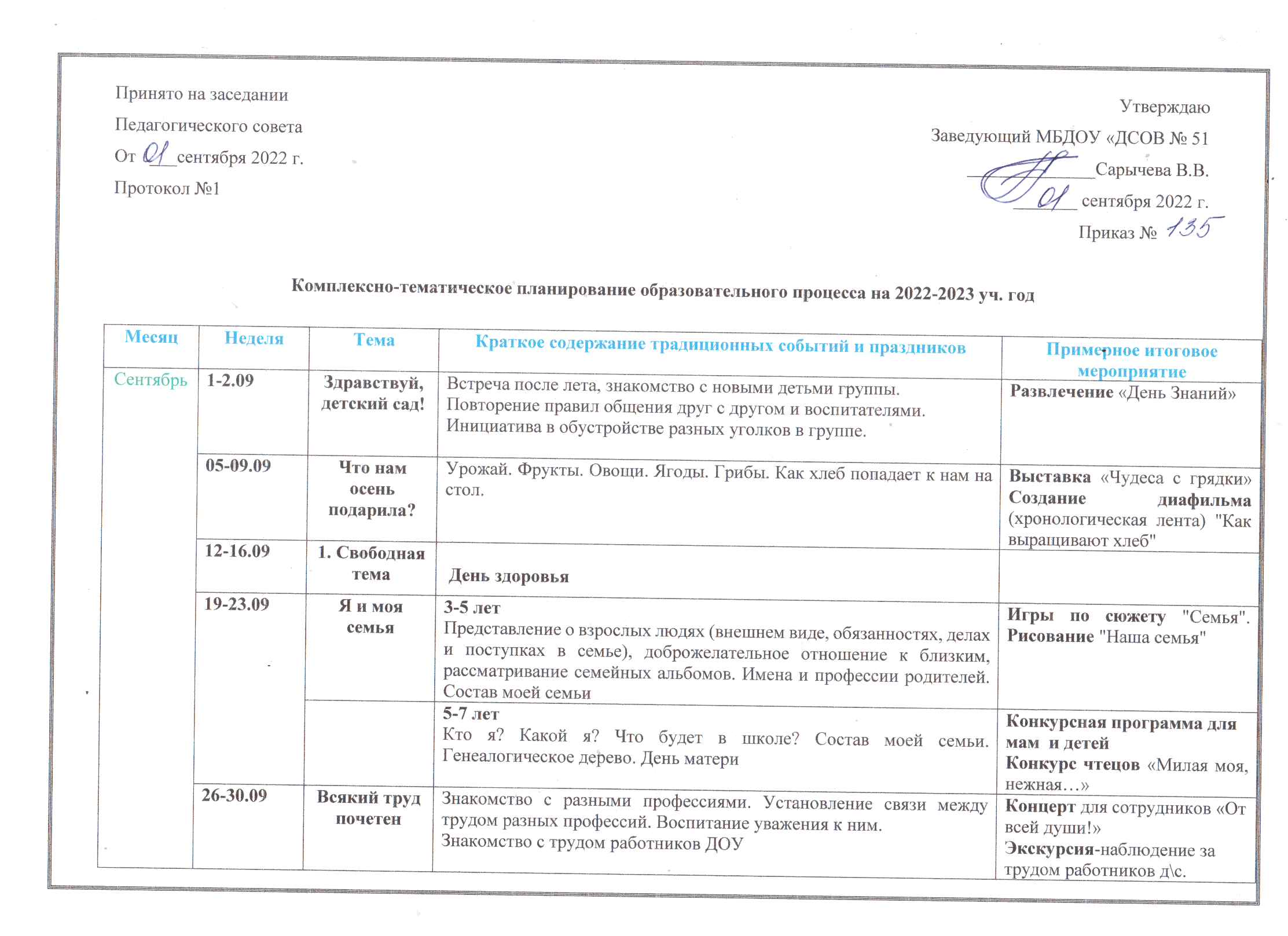 Октябрь03.10-07.10 «Ой, вода-водичка» «Ой, вода-водичка»3-5 летСвойства и агрегатные состояния воды. Опыты и эксперименты. Игры с водой. Для чего и кого нужна вода (значение воды). Вода в природе (осадки, водоемы). Познавательное занятие «В лаборатория Почемучек» Изготовление корабликовОктябрь03.10-07.10Байкал – жемчужина СибириБайкал – жемчужина Сибири5-7 летУникальность озера: Воды БайкалаКоллаж «Кто в озере живет и его бережет»Октябрь10-14.10 Животный мир осенью Дикие и домашние животные, птицы, насекомые осенью. Среда обитания. Особенности строения. Отлет птиц. Разнообразие видов.   Подготовка к зиме, приспособление к разным климатическим условиям. Жалобная книга природыДикие и домашние животные, птицы, насекомые осенью. Среда обитания. Особенности строения. Отлет птиц. Разнообразие видов.   Подготовка к зиме, приспособление к разным климатическим условиям. Жалобная книга природыАкция «Накорми птиц»Детское книгоиздательство – «жалобы» природы и наши ответы, поделки Октябрь17-21.10Разноцветные рыбкиРазноцветные рыбки3-5 летРыбки в аквариуме, в водоемах. Морские животные. Их виды, названия, среда обитания, особенности питанияВыставка рисунков, поделокОктябрь17-21.10 «Байкал – жемчужина Сибири» «Байкал – жемчужина Сибири»5-7 летСеребристое богатство Байкала (рыбы)Водоемы Земли (океаны, реки, озера, моря) и их обитатели. Обитатели теплых и холодных морей (рыбы, морские животные, моллюски). Их различияВыставка «Рыбы Байкала»Октябрь24-28.102.Свободная тема 2.Свободная тема Педагогическая диагностика Ноябрь31.10-04.11Дом, в котором я живуДом, в котором я живу3-5 летКвартира. Мебель Кухня. Посуда. Рассматривание сказочных домов, материалов для строительства. Название посуды, мебели. Правила пользования. Уборка дома и в группе. Трудовые порученияМакет «Домик трех медведей». Сюжеты с уборкой. Строительство домов из конструктораНоябрь31.10-04.11Дом, в котором я живуДом, в котором я живу5-7 летКвартира. Мебель Кухня. ПосудаПонятие «дом». Дома в городе и в деревне. История жилища человека. Схема квартирыСоздание альбома «Мой дом», макеты «Современные дома и русская изба»07.11-11.11Одежда, обувь, головные уборыОдежда, обувь, головные уборыВиды, значение, сравнение, украшение. Одежда по сезонамМладший возраст: Выставка рисунков «Украсим одежду»Старший возраст: Изготовление атрибутов для С/Р игры «Дизайнер одежды»14-18.11 Познай себя Познай себя3-5 летОрганы тела человека, их значение. Способы укрепления здоровья (чистота, опрятность, умывание, забота и гигиена) Некоторые предметы, атрибуты, вещества (мыло, зубная щетка, паста, расческа, аксессуары для заплетания волос)Развлечение "В гостях у Мойдодыра"14-18.11 Познай себя Познай себя5-7 летТело человека, органы чувств, ЗОЖ.Создание коллективных плакатов «Мое тело"21-25.11В гостях у сказкиВ гостях у сказки3-5 лет Русские народные сказки, сказочные герои, театральные инсценировкиТеатральные инсценировки21-25.11 «Байкал-жемчужина Сибири» «Байкал-жемчужина Сибири»5-7 летЛастоногий символ озера Макет «Нерпа зимой на Байкале» 28-02.12Животный и растительный мир зимойБайкал – жемчужина СибириЖивотный и растительный мир зимойБайкал – жемчужина Сибири3-5 лет Особенности обитания в зимний период. Потребности птиц и животных. Способы помощи человека природе. Животные и их детеныши. Признаки зимы, свойства снега, растения зимой 28-02.12Животный и растительный мир зимойБайкал – жемчужина СибириЖивотный и растительный мир зимойБайкал – жемчужина Сибири5-7 летЖивотный мир Прибайкалья. Особенности жизнедеятельности в зимний период Создание панорамы Тайги и ее обитателейДекабрь05.12-09.123.Свободная тема 3.Свободная тема Декабрь12.-16.12Транспорт нашего городаТранспорт нашего города3-4 годаВиды транспорта (машина, автобус, поезд, самолет): различия внешнего вида, названия элементов, ПДД. Правила поведения на улице и в транспорте.Игра-путешествие «Путешествие по городу»Декабрь12.-16.12С днем рождения, любимый город!С днем рождения, любимый город!4-5 летОсвоение представлений о названии родного города, некоторых городских социальных объектах, достопримечательностей, видах транспорта. Правила поведения на улице и в транспорте.Поделки на тему «Мой город»Декабрь12.-16.12С днем рождения, любимый город!С днем рождения, любимый город!Старший возраст:Названия улиц, достопримечательности, история города.  Назначение разных общественных учреждений. Промышленность и культура.  Кто прославил наш город. Герб и гимн города  Выставка ко дню рождения города «Мой город Братск» - совместные коллажи группЭкскурсия в музей освоения Ангары.Развлечение «Мой любимый город»Декабрь19-23.12«Я и мир вокруг меня»«Я и мир вокруг меня»3-4 года:Представление о себе, имени, фамилии, половой принадлежности, возрасте, любимых игрушках и занятиях.  Мой адрес, узнавание дома, квартиры, в которой я живу, детского сада, своей группы. Безопасность на улицеКнижки-малышки «Это – я!»Декабрь19-23.12«Моя родина – Россия!»«Моя родина – Россия!»Средний возраст: Начальные представления о родной стране, названиях некоторых праздниках и событиях. Освоение стихов и песен о стране.Составление альбома с символами РоссииДекабрь19-23.12«Моя родина – Россия!»«Моя родина – Россия!»Старший возраст:Традиции, история, культура и быт русского народа. Флаг, гимн и герб РФ. Президент РФ. Русские сказки и игрыСпортивное развлечение «Русские богатыри!»   Придумывание и презентация символики группы26.12-30.01Новый год. Мастерская Деда МорозаНовый год. Мастерская Деда Мороза3-5 летОбраз Деда Мороза. Выполнение заданий деда Мороза, украшение группы. 5-7 летТрадиции празднования в разных странах и континентах, изготовлений новогодних украшений и подарковНовогодние праздники Январь09-13.014.Свободная тема4.Свободная темаЯнварь16-20.01 «Воздух-невидимка»Байкал – жемчужина Сибири «Воздух-невидимка»Байкал – жемчужина Сибири3-5 летОпыты и эксперименты. Зачем воздух растениям и людям. Ветер. Дневник наблюденийЯнварь16-20.01 «Воздух-невидимка»Байкал – жемчужина Сибири «Воздух-невидимка»Байкал – жемчужина Сибири5-7 летВетры БайкалаКнижка-картинка «Ветры Байкала»Январь23-27.01Мир технических чудесМир технических чудес3-5 летКак нам помогает техника в детском саду и дома, правила безопасного поведения с техникойВыставка: Конструирование предметов бытовой техники. Январь23-27.01Мир технических чудесМир технических чудес5-7 летПриборы бытовой техники, безопасное поведение во время работы с техникой.  История бытовой техники. Ознакомление с разными видами связи: телефон, интернет, письмо.Викторина «В мире полезных вещей»Февраль30-03.02Из чего сделаны предметы Из чего сделаны предметы 3-5 летМеталл и дерево: различение материалов в знакомых предметах, названиях, некоторые свойства, сортировка по видам известных материалов. Опыты и эксперименты Пополнение коллекции «Из чего сделано?»Февраль30-03.02Из чего сделаны предметы Из чего сделаны предметы 5-7 лет:Бумага, пластмасса, резина, магнит, полиэтилен. Влагоустойчивость предметов, опыты и эксперименты. Февраль06-10.025.Свободная тема 5.Свободная тема Февраль13-17.02Домашние и дикие животныеДомашние и дикие животные3-5 летПтицы и животные. Среда обитания. Особенности питания. Отличительные особенности. Польза для человека. Домашние питомцы. Наблюдение признаков приспособления животных к изменяющимся условиям среды (осенью, весной, зимой, летом)Фото выставка «Наши пушистые любимцыФевраль13-17.02 Северные страны Северные страны5-7 лет  Накопление представлений о жизни животных и растений в разных климатических условиях. Особенности северного климата, приспособления растений и животных к жизни на Севере.  Народы, особенности жизнедеятельности   северных стран. Глобус, карта, путешествияИзготовление макетовФевраль20-22.02Защитники отечестваЗащитники отечества3-5 лет:«Папин праздник»Традиции праздника и поздравлений мужчин, образ мужчины-защитника, имена отцов, их дела и обязанности дома. Особенности внешнего вида, некоторые типичные мужские обязанности. 4-5 лет: Ознакомление с Российской АрмиейИзготовление подарков папамФевраль20-22.02Защитники отечестваЗащитники отечества5-7 лет:Российская армия, ее функции защиты Отечества, род войск, те, кто служит в армии. Праздник «День защитника Отечества»Февраль27.02-3.03Женский деньЖенский деньТрадиции праздника и поздравление мам, типичные женские домашние заботы и делаЗнакомство с женскими образами в разных видах искусства, отношения между мальчиками и девочками, образ матери.Конкурсная программа для мам и детей  Март06-10.03"Мир игры""Мир игры"3-5 летИгрушки из глины и пластилина. Свойства глины, экспериментирование и обследование глины и пластилина, предметы из глины (народные игрушки: свистульки, колокольчики), правила использования глины, вырезание формочками, лепка. Деревянные и пластмассовые и игрушки. МатрешкаВыставка продуктивной деятельности детей по темеМарт06-10.03Народные промыслыНародные промыслы5-7 летДымковская игрушка, жостовская роспись, хохлома, городецкая роспись, гусевской хрусталь, матрешка, тульский самовар, палех, гжель, вологодские кружева. Из чего сделаны предметыМарт13.03-17.036.Свободная тема 6.Свободная тема Выставка продуктивной деятельности детей по темеМарт20-24.03Педагогическая диагностикаПедагогическая диагностикаПедагогическая диагностикаПедагогическая диагностикаМарт27-31.03Природа и красота вокруг насПрирода и красота вокруг насИзменения в природе весной Первоцветы (представление о структурных частях, разнообразие цветов и оттенков, запах, характер поверхности). Пробуждение животных, насекомых, растений. Выставка рисунковМарт27-31.035-7 летБайкал – жемчужина Сибири5-7 летБайкал – жемчужина СибириРастительный мир Прибайкалья. Пробуждение природыСоздание красной книги Прибайкалья, экологических плакатов.03-07.04Жаркие страныЖаркие страны3-5 летОбразы зверей и птиц, представление о зоопарке и цирке. Некоторые особенности их жизнедеятельности, обусловленные климатомВыставка по теме03-07.04Жаркие страныЖаркие страны5-7 летОсобенности среды обитания и питания животных, растений и жизнедеятельности людей южных стран.   Карта, глобус, путешествияСпортивное развлечение «Джунгли зовут!»Апрель10-14.04СолнышкоСолнышко3-5 летСолнце его проявления и эффекты: солнечные зайчики, влияние солнца на природу (таяние снега, прогревание почвы), рассматривание образов солнца в декоре предметов народных промыслов. Небо и звездыКоллективное коллажированиеАпрельКосмосКосмос5-7 летЗемля – как часть вселенной. Космос. Названия планет, имена космонавтов, подготовка людей к космическим путешествиям Интеллектуальный турнир «Космические фантазии», макет солнечной системыАпрель17-21.04"Я расту""Я расту"3-5 летРассказы о себе, подбор и рассматривание фотографий от рождения до настоящего времени, изменения в физическом развитии, внешнем облике, любимых игрушках и играх. Измерение параметров тела в игровой ситуации. Отличия девочек и мальчиков. Рост, размер ладошки. Чему мы научились, представление о прошлом и настоящем времени"Карты роста"АпрельБайкал – жемчужина СибириБайкал – жемчужина Сибири5-7 летБыт, традиции, культура народов ПрибайкальяКниги-самоделки «Жилища сибирского народа»24-28.04 «День и ночь – сутки – прочь!«День и ночь – сутки – прочь!3-5 летВремена суток. Что мы делаем утром, днем, вечером и ночью? Времена года. Особенности деятельности людей в разные времена года. Одежда в разные времена года. Как не простудиться?Дневники наблюдений24-28.04 Байкал – жемчужина Сибири  Байкал – жемчужина Сибири  5-7 летТуризм, отдых, охрана озераФотоколлаж «Сохраним озеро»Май 02.05-05.05Игры и игрушки  Игры и игрушки  3-4 летИстория игрушек, роспись игрушек, из чего сделаны игрушки. Разные виды игр и игрушек (заводные, плюшевые, пластмассовые и т.д.), моя любимая игрушка. Моем игрушки (трудовые поручения, необходимые материалы для мытья, алгоритмы мытья), поддержание чистоты в группе.Выставка «Моя любимая игрушка» Май 02.05-05.05Никто не забыт – ничто не забыто!Никто не забыт – ничто не забыто!4-5 лет Знакомство с праздником, с памятными местами в городе. Рассматривание картин, иллюстрацийАкция "Открытка для ветерана"Май 02.05-05.05Никто не забыт – ничто не забыто!Никто не забыт – ничто не забыто!5-7 летТрадиции празднования Дня Победы в России, памятники, посвященные героям войны, подвиги. Историческое прошлое нашей страны.Праздник, посвящённый Дню победыМай 10-12.05Насекомые Проект «Крошечный город»Насекомые Проект «Крошечный город»Виды насекомых, особенности жизнедеятельности. Насекомые разных стран и континентов. Ядовитые насекомые Общая выставка «Крошечный город» - конструирование из бросового материала сказочных домиков для насекомых.Викторина «Что мы знаем о насекомых?»Май 15-19.05Опыты и экспериментыПодготовительная:  До свидания, детский сад! Опыты и экспериментыПодготовительная:  До свидания, детский сад! 3-6 летВода (лед, снег)Свет, теньОбогащение представлений о материалах: глина, песок, пластилин, бумага, магнит, резина, стекло. Сравнение свойств и качеств Младшая, средняя, старшая:Заполнение дневников наблюдений, результатов экспериментовПодготовительная:Выпускные праздникиМай 22.05-26.05ОБЖ  ОБЖ  Правила поведения при пожаре, безопасность в быту. Когда один дома. Служба спасения, правила поведения на природе (ядовитые грибы, ягоды, гроза, насекомые) 22.05-26.05ОБЖ  ОБЖ  Правила поведения при пожаре, безопасность в быту. Когда один дома. Служба спасения, правила поведения на природе (ядовитые грибы, ягоды, гроза, насекомые) 29.05-02.06Неделя здоровья Неделя здоровья 3-5 лет "Добрый доктор Айболит". Как поддержать и сохранить здоровье (тепло одеваться, некоторые проявления болезни, способы выражения заботы о больном). Витамины (в овощах и фруктах, полезных продуктах), правила здорового питания. Подвижные игрыДень здоровья.  29.05-02.06Неделя здоровья Неделя здоровья 5-7 летЗОЖ, здоровое питание. Виды спорта. Спортивные игры, эстафетыДень здоровья. Альбом "Витамины - помощники здоровью"Июнь05-09.06 «С чего начинается Родина?» 12 июня - День России «С чего начинается Родина?» 12 июня - День РоссииВыставка книг А. Пушкина.Выставка детских рисунков по произведениям Пушкина.Чтение произведений А.С. Пушкина.Рассматривание иллюстраций к его произведениям.Прослушивание произведений в аудиозаписи.Просмотр видеофильмов по произведениям Пушкина.Пушкинские чтения – конкурс чтецов.Социально – ролевая игра «Библиотека»Музыкальный праздник «День России»Июнь13.06-16.06«Неделя опытов и экспериментов»«Неделя опытов и экспериментов»День звукаДень водыДень юного геологаДень воздухаПознавательная игра-соревнование «Счастливый случай»  Июнь19.06-23.06Комплексный проект «Солнце, воздух и вода – наши лучшие друзья!»Комплексный проект «Солнце, воздух и вода – наши лучшие друзья!»Создание проблемной ситуации. Введение в темуУ Солнышка в гостяхВ гостях у КапитошкиВетерок – малыш веселыйСм. проектИтоговое развлечение «Наши лучшие друзья!»Июль 26.06-30.078.«Свободная тема»8.«Свободная тема»Июль 03.07-07.07«Экологическая тропа» «Экологическая тропа» Станция «Лесная», «Птичья»Станция «Луг»Станция «Сад камней»Станция «Пруд»Квест-игра по станциям экологической тропыИюль 10.07-14.07«В гостях у Нептуна»«В гостях у Нептуна»Приход сказочного героя Нептуна, подвижные игры с нимРассказ воспитателя: «Откуда пришел к нам праздник Нептуна. Обычаи и традиции»«Интересные факты о рыбах».«Знаешь ли ты морских обитателей?» С/р игра «Подводная экспедиция».Дидактическая игра  «Морское царство»Опыт «Очистка грязной водыРазвлечение «День Нептуна»Июль 17.07-21.078. Свободная неделя 8. Свободная неделя Июль 24.07-28.07«Неделя интересных дел»«Неделя интересных дел» «Мои интересные и добрые дела»«День фантазёров»«Радужный день» День заботы и любвиФлэш-моб «Наше веселое лето!»Август 31-04.08 «Юные путешественники» «Юные путешественники»«Земля и вода»«Карта и  глобус»«Моряки, пираты и путешественники»«Четыре стихии»Маршрут-экскурсия с родителями по составленным маршрутамРисование   карты «Город моей мечты»С\р игра «Путешественники»«Что такое компас?»Пиратская квест-игра «В поисках волшебного сундука»Август 07.08-112.08«Летняя олимпиада» «Летняя олимпиада» Мы спортсменыДень бегунаДень спортивных игрМой веселый, звонкиймяч.Флэш-моб с участием родителей «Летняя олимпиада»Август 14.08-18.08«Неделя дружбы» «Неделя дружбы» День хороших манерДень друзейДень доброты День цветовОбразовательный терренкур «В гости к бабе Яге» Выставка детских-родительских работ «Чудное превращение ненужного в полезное и интересное»Август 21.08-25.08«Безопасное лето» «Безопасное лето» «Если свет зажегся красный»  (ПДД)Практикум на учебном перекрестке  «Мудрые сказки тётушки Совы»(Ягоды и грибы)«Кошкин дом» (пожарная безопасность)Учебная эвакуация из здания детского сада - «В мире опасных предметов и приборов» (ОБЖ)Квест-игра по ПДДАвгуст 28.08-31.08«Мама, папа, я – спортивная семья!»«Мама, папа, я – спортивная семья!»Игра-вертушка «Семейный сундучок» (фестиваль народных игр)Семейный вернисаж «Живые картинки» - изготовление декорацийПриглашение родителей на утреннюю гимнастикуКвест-игра с родителями «Верною дорогой…»